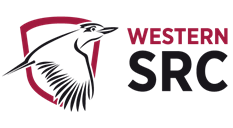 ExecutivesPRESIDENT: DANIEL BONATTIVICE-PRESIDENT EDUCATION (UNDERGRADUATE): VIDUSHI SETHIVICE-PRESIDENT EDUCATION (POST-GRADUATE): LIDYA RIVAIVICE-PRESIDENT ACTIVITIES: BAYAN SOHAILEEGENERAL SECRETARY: BOWEN FUCILECampus RepresentativeBANKSTOWN REPRESENTATIVE: MOHAMMAD EL-HAJCAMPBELLTOWN REPRESENTATIVE: JULIE GAOHAWKESBURY CAMPUS REPRESENTATIVE: JELLY VAN DOORNLIVERPOOL CAMPUS REPRESENTATIVE: ROMONDA EIDPARRAMATTA CITY CAMPUS REPRESENTATIVE: LAINE FOXPARAMMATTA SOUTH REPRESENTATIVE: KAITLYN SEYMOURNIRIMBA CAMPUS REPRESENTATIVE: VACANTNot submitted ONLINE STUDENT REPRESENTATIVE: CAITLIN MARLORNot submitted KINGSWOOD CAMPUS REPRESENTATIVE: VACANTNot submitted SMALL AND REGIONAL CAMPUS REPRESENTATIVE: VACANTNot submitted Equity Collective RepresentativesDISABILITY REPRESENTATIVE: VACANTNot submitted ETHNO-CULTURAL REPRESENTATIVE: THEO BHATENVIRONMENT REPRESENTATIVE: HANA KAZMIFIRST NATIONS REPRESENTATIVE: VACANTNot submitted INTERNATIONAL STUDENTS REPRESENTATIVE: LAZMI KABIRRESIDENTIAL STUDENTS REPRESENTATIVE: BELLE CHEUNGNot submitted WOMEN’S REPRESENTATIVE: WENDY NORRISNot submitted QUEER REPRESENTATIVE: EMILEE MEINWELFARE AND WELLBEING REPRESENTATIVE: VACANTNot submitted Name and Position: Daniel Bonatti – SRC PresidentReport Period: 27th June to 17th JuneMembers Report:Monthly Summary (Dot Points): Highlight SRC President, first meeting 26th July 2023. Got May and June minutes accepted.  Lifting profile and presence of SRC President as Voice of Western Sydney University. I presented my President report to SRC and since submitted to Whatsapp Ruby and Jostina.  Visited Campuses Hawkesbury, Bankstown, Parramatta City Peter Shergold, PIEH and Parramatta South, making video and compiling Presidents Services and Facilities committee report, draft in progress.  Went to quarterly full Provost meeting.  Many emails, RSVPs to meetings on behalf of SRC.  - Liaise with SRC committee members.  -    Events/Meetings Attended 17th July 2023, Hawkesbury SRC dinner, Research Society meeting and visited Hawkesbury Campus. 5 to 8pm. 3 hours. 18th July 2023, Sydney Breakfast, Plan radar the future of Site Management. How digital solutions will shape site management.  7am to 9am. 2 hours.  18th July 2023, NETM Additive Manufacture Short Course Launch Pad. 8am to 12pm. 4 hours 19th July 2023, NETM Additive Manufacture Short Course Launch Pad. 8am to 12pm. 4 hours.  20th July to 21st July Kingswood Campus UoN Science and Engineering Challenge Youth Outreach Activity Electra-City 8 to 3pm. 14 hours. 20th July 2023 Master Builders Association Parramatta Road Forest Lodge - Australian Institute of Building NSW Chapter Meeting -Building Bill 2023 Licensing proposals. A review of building licensing and registration in NSW. 6 to 8pm. 2 hours.  25th July 2023, Kingswood Campus, Student Community Team Day, 12 to 2pm. 2 hours.  26th July 2023, Online Western Sydney Research Society Webinar Navigating a Literature Review - Dr Susan Mowbray Guest presenter. 1 to 2pm. 1 hour. 26th July 2023, Hawkesbury campus President video checking Services and Facilities found no apple cable at charging station. Need Shuttle bus on weekends. 3 to 4pm. 1 hour. 26th July 2023, Hawkesbury Campus, SRC Executive 4.30 to 5.30pm. 1 hour. 26th July 2023, Hawkesbury Campus SRC Monthly Full Committee meeting 5.30 to 7.17pm. 2hours.27th July 2023, Online Student Voice Australia, Student Network Session, Disability – Equality, Equity, Inclusion and Exclusivity.  Guest speaker Wermyss Bailey UniSQ 1 to 2pm. 1 hour. 27th July 2023, Online Full Provost Meeting Deborah Hatcher, Chair, 2 to 3.30pm. 2.5 hours.  28th July 2023, NSW Region Youth Outreach, Merewether Highschool during week chased up found NSW Region Banner. 8am to 3pm. 7hours.  30th July 2023, in person Parramatta City Campus, SRC Executive Meeting 4 to 6pm. 2 hours. 30th July 2023, SRC Executive Dinner 6 to 8pm. 2 hours.  31st July 2023, WSU Research Society Monthly meeting. 6pm to 7pm. 1 hour. 31st July 2023, EWB Region Chapter partnership with Skill-me 7.30 to 8.30pm. 1 hour. 31st July 2023, Agenda items for Bayan. 1st August 2023, Online Standards Australia FP-18 Meeting 9 to 12pm. 3 hours.  2nd August 2023, EWB regions meeting, 5pm to7pm. 2 hours. 3rd August 2023, Parramatta South Campus - Senate Education Committee, Simon Bedford. 9.30am to 11.30am. 2 hours. (WSU Assessment team - Joanne Chuk and team to visit SRC).  3rd August 2023, Online, withdrawal of application to Administrative Appeals Tribunal, will redo application when get a lawyer.  4th August 2023, Australian Institute of Building Professional Excellence Awards lunch at NSW Parliament House. 3hours.  4th August 2023, Online, Grievance and Procedure meeting with Richard. Mitchell Library, 4 to 4.30 pm ½ hour. 5th August 2023, Agenda items for Bayan. 5th August 2023, Renewal of Justice Of Peace exam 20/20 reappointed.  8th August Postponed for later date, Alternative Assessment Working party Meeting.  8th to 12th August 2023, Vacation Fiji 15th August 2023, YBA Young Builders Alliance. 16th August 2023, Sydney Science Park (SSP) STEM Schools Challenge. Field day 4 Workshops 8am to 3pm. 7hours  16th August 2023 Bankstown Provost for Bankstown Meeting. 9.30 to 11.30am. 2 hours.  17th to 25th August 2023 Vacation Thailand Phuket.  Training SessionsNSW Ombudsman (5 hours) 29th July 2023, Online Module 1 Fundamentals of complaint handling. Engagement and Training Unit. 1 hour.  2nd August 2023 Virtual Workshop: Fundamentals of complaint handling. Engagement and Training Unit. Facilitator and Trainer in Complaint handling and investigations Krista O’Sullivan, skilled in stakeholder engagement and training delivery. As a mediator, with strong communication and conflict resolution skills as well as a deep understanding of consumer psychology and behavior. Time: 9:30 AM - 1:30 PM (AEDT) 4 hours Diploma of Governance (5 hours)  18th July 2023 Online Diploma of Governance – Session 6. 3.30 to 5.30pm. 2 hours  19th July 2023 Online, Diploma of Governance - Catch up Session 5, with assessment 2-minute pitch, 9.30 to 11.30 am. 2 hours.  24th July 2023 Online, Diploma of Governance – Drop in 11.30 to 12.30. 1 hour.  Adobe Strategic Project Think Tank (12 hours 45 minutes)  28th June 2023 Zoom, Project Briefing 2 to 2.45pm  28th June 2023 Online, Office of the Pro-Vice Chancellor, Learning Futures employment form, Casual Eligibility List, Office of the Pro Vice-Chancellor, Learning Futures. CV and form submitted 9.30 to 11.30am.  29th June 2023 Bankstown Event 10am to 1pm Adobe Project Assessments are for learning making tools for alternative assessments, student guide, info-graphic, framework and roadmap. The group consisted of I the student with WSU staff Stephanie Bourke and Carolyn Lunt and Learning futures Mr. Ian MacAlpine.10am to 1pm. 25th July 2023 Online Presentation Preparation, 2 to 2.30pm. 26th July 2023 Online Updated CV and photo submitted, 7pm to 9pm. 27th July 2023 Bankstown 1.6.14, write up my reflection 10am to 12pm. 27th July 2023 Zoom, Adobe Project Showcase, and student Reflections, DVCA Simon Bedford present, 2pm to 3.30pm.  Special NotesNeed to Know Information: WhatsApp Presidents column - Video editing training.  Budget request for Forums to Richard Procedures next meeting Presidents Forums dates September to December  President’s visits to campuses ie Sydney City Name and Position: Vidushi Sethi – Vice President Education (Undergraduate)Report Period: July – August 2023Members Report:Monthly Summary: This month has been quite eventful, starting with clubs day and then moving on to developing two separate motions for our upcoming meetings. My main focus has been on improving the SRC's presence on social media. I even collaborated with the School provosts for one of our SRC posts, which led to a grateful email and potential future collaborations from Margaret Hancock of the Office of PVC, Strategy, Government, and Alliances.Another significant effort has been setting up the combined VP forum scheduled for September 1st at the PS campus. The Diwali working group is also in full swing. Kaitlyn and I, along with other volunteers and Dr. Alphia's team, are actively planning the event as the SRC is partially sponsoring the Diwali dinner using funds allocated for it in the April general meeting. Events attended (until submission): -SRC budget Committee July ( 19 July) -Student community Team day (25 July)-Exec meeting #7  (26 July)-General Meeting #7 (26 July) -University Central Provost Committee Meeting (27 July)-SRC exec Meeting Parra City (30 July) -SRC Dinner - Lone Star (30 July) -Accord Forum Panel (4th August)-Meeting with Brendan (16th Aug) -Collective’s marketing meeting (17th Aug)-Student Union Models (18th Aug)-Vp’s Forum Discussion (20th Aug)-Clubs meeting (22nd aug) -Src budget committee meeting Aug (23rd Aug) Special NotesNeed to Know Information:Right now, I'm focused on creating a clear set of rules for how we use social media in the Student Representative Council (SRC). Additionally, I'm reaching out to organizations outside the university to work on workshops and training about sexual assault awareness. As things develop, I'll keep you updated with all the details.Name and Position: Lidya Rivai – SRC Vice President Education PostgraduateReport Period: July - AugustMembers Report:Including:Monthly SummaryEvents AttendedTraining SessionsMonthly Summary:This month I focused on meeting with the relevant stakeholders on the events I’m currently assisting in facilitating:I attended the SRC Executive Meeting & Dinner hosted by Bayan and took minutes. This meeting was organised to clarify and set the goals we’d like to achieve by the end of this year and into the next.I had a discussion with the hosts of the STUVAC Study Camp. I’ve been planning the VPPs’ Quarterly Forum alongside Bayan & Vidushi.  Events/Meetings Attended:SRC Executive Meeting & Dinner (30th of July)Had a chat with a coworker, who is also a student about the lack of visibility of the SRC (4th of August)STUVAC Study Camp Discussion with Juliette (9th of August)VPPs’ Quarterly Forum discussion (20th of August)Student Leaders Gala Planning (21st of August)SRC Budget Committee (24th of August)ELEVATE Ticket Policy Discussion (24th of August)  Training Sessions:Completed the Psychological First Aid TrainingCompleted Cyber Security Awareness TrainingSpecial NotesNeed to Know Information:I currently work for the Student Community Team as a Student Clubs Casual. We’ll be having monthly meetings about the progress of the Student Leaders Gala so I will provide an update on where and how much of our funds will be allocated. After the most recent meeting, I’ll be in charge of marketing so SRC visibility in all promotion is guaranteed, which was one of the conditions of the motion passing.Name and Position: Bayan Sohailee – Vice President (Activities)Report Period: August - SeptemberMembers Report:Monthly Summary: This month my primary focus was on understanding the Student Community team better and helping them getting additional resources. It has become clear to me that the Student Community Team, Clubs team specifically, are extremely understaffed and under-resourced. Therefore, I have taken the appropriate steps to seek additional resources and staff for the team. I have also prepared an agenda, approval from the SRC executive, to send to the VC for a meeting sometime in early September. I have also had a number of meetings with various stakeholders at the university, including but not limited to Events, HR, Clubs, and Student Community management team. This last month, I also organised a team dinner for the SRC at Parramatta. The feedback was great, and it was a fantastic opportunity for the SRC to talk in an informal setting.    Events/Meetings Attended Attended SRC team dinner Meeting with SRC Executive team (July on Weekend) - Meeting with Grant Attended SRC Executive meeting Attended Student Union meeting  Attended Budget Committee Meeting Phone call with Richard Martino  Meeting with clubs, events, and communities’ team Attended SRC social media campaign discussion   Training Sessions N/ASpecial NotesNeed to Know Information:I am currently working on organising the SRC VP forum with Lidya and Vidushi. I am very thankful to Lidya and Vidushi for their hard work. The forums will be a great way to hear the students, and to combine them was a fantastic idea. Name and Position: Bowen Fucile – General SecretaryReport Period:AugustMembers Report: (202 words)Monthly Summary (Dot Points): Lots of discussionsLittle actioned yetEvents/Meetings Attended:July events attended after last members submission:20/07 Science Challenge hosted by Newcastle University and Western Sydney University21/07 Science Challenge hosted by Newcastle University and Western Sydney University24/07 Interview with Student Community for Student Representative Assistant25/07 Student Community Team Day26/07 Stay Safe workshops at Western26/07 SRC Executive Meeting #726/07 SRC General Meeting #730/07 SRC Executive discussion30/07 SRC Dinner31/07 Discussion on Sexual Assault and Sexual Harassment prevention chat with Stephen ZissermannAugust Events attended until submission:02/08 Budget discussions with International Representative03/08 Budget discussions with Bankstown Campus Representative03/08 Solar Car unveiling04/08 Academic Senate Forum on the Accord Panel04/08 Budget discussions with Environmental Representative08/08 Clubs Fest09/08 Budget discussions with Bankstown Campus Representative11/08 Academic Senate11/08 Student Union Models with Student Community 15/08 Student Clubs event process with Student Community16/08 SRC Info session with Events Team16/08 Additional staff for Student Events/Clubs23/08 SRC Budget Committee meeting - JulyTraining Sessions:June events attended after last members submission:N/AJuly Events attended until submission:N/ASpecial NotesNeed to Know Information:Name and Position: Mohammad El-HAJ Bankstown Campus RepReport Period: July-AugustMembers Report:Including:Monthly SummeryEvents AttendedTraining SessionsMonthly Summary (Dot Points):Fixed the feedback box and read through suggestions. Provided the president with information about the campus.Talked to students at campus regarding their experience. Strengthened relations with other SRC members.Contacted Bankstown Provost Completed student leader’s module. Submitted event requests.  Events/Meetings AttendedSRC general meeting SRC dinnerBankstown provost meetingSRC budget community Student Union model meeting  Training SessionsNoneSpecial NotesNeed to Know Information:None Name and Position: Julie Gao Campbelltown Campus Representative   Report Period:  July - August 2023 Members Report: Monthly Summary (Dot Points): This month, I've been actively immersing myself in various learning experiences for procedures by participating in online meet-ups with fellow representatives who generously dedicate their time to assist me. For the Campbelltown campus forum, I've initiated the planning process. Despite receiving approval for my online quiz, I currently do not have access to the events page on Western Life. This hurdle aside, I've designed a survey and a banner intended for the campus forum, which I'll be ready to use once access is granted. I initiated the change of the chess pieces at Campbelltown by reaching out to the events officer and conveying the student feedback. This has now been complete.    Events/Meetings Attended SRC General Meeting (July) Meeting with Ethno-Cultural representative (via Zoom) Meeting with Hawkesbury campus representative, Environment representative and International representative (Zoom) Student union model (11th and 18th )   Training Sessions Special Notes Need to Know Information: 
 Name and Position: Jelly Van Doorn Hawkesbury Campus Representative            Report Period: August 2023Members Report:Including:Monthly SummaryEvents AttendedTraining SessionsMonthly Summary:The Hawkesbury campus pantry started off at the beginning of Spring semester, with various soups, noodles, rice and other long-life items. I have been monitoring stock levels and taking care of the bowls and cutlery when needed. I have set up a downstairs cupboard for the pantry so that it can be accessed by anyone. There have been a couple of issues with whole boxes of items going missing, but it has mostly been a success. I will be restocking the pantry with the more popular items over the coming weeks and hoping there are no more issues with boxes going missing. I will also purchase more cutlery and bowls for the students to use.The weekly breakfasts have started and are running each week. There are a variety of students visiting, however, not a large cohort of students. I am considering changing some of the weeks to a lunch or different foods for students.The first Monthly Pool Competition went well, and I have submitted the request for the students to receive their gift cards. The students were very happy to see this competition starting back on campus as they regularly play pool in the Student Lounge.The Welcome to Spring Lunch went well during week one, many students stopped by and enjoyed the lunch and the fact that there were people gathering for an event, playing some games and chatting with students. I would like to try and do another lunch or dinner during this semester for the students to enjoy. Funding from Inclusive Communities has been secured for a dinner at Hawkesbury, but the Community dinners have not yet been set up.  Events/Meetings AttendedSRC General Meeting (July) Hawkesbury Student Breakfast (Week 1, 2, 3, 4 and 5)Hawkesbury Welcome to Spring LunchMonthly Pool Competition – Hawkesbury (July and August)Budget Committee AugustWeekly Community Dinners (Parramatta City, Week 1, 2, 3 and 5. Campbelltown, Week 1, 3, 4 and 5)  Training SessionsNone attended this monthSpecial NotesNeed to Know Information:Maintaining Hawkesbury Student Pantry items and materialsName and Position: Romonda Eid -  SRC Liverpool RepReport Period: July – August 2023Members Report:Monthly Summary: - In the month of July I had the privilege of attending a ‘100 Days as Premier’ - a gathering with the lovely Premier of NSW Chris Minns. I would like to thank and mention the lovely outgoing President Crystal Ram for her invitation to this event, this was very memorable. - The mandatory Events/Clubs Training Quiz was sent out and I completed this and achieved above the required mandatory pass mark of 80% and over, this was completed on the 19th of July. - I attended the monthly Budget Committee Meeting on the 19th of July, which helped clarify the Pool Competition figures. The total amount of prizes available to be won is $340 worth in total. I am also grateful to have had the Gen Secretary offer his help with organizing these Prezzee vouchers, I have sent out an email on the 21st of August, so Bowen can follow the instructions on what vouchers I require as prizes. Thanks Bowen! - I have been liaising with Security at Liverpool Campus, I have the Liverpool Lunches resuming on the 24th of August, as I was asking which day is most busiest on Campus to attract the most people as possible for a free lunch. It so happens to be on the same day as usual – Thursdays. - I have attended a MHWB Meeting, as well as a Mindfulness 8 Week Program, which started on the 31st of July. - I’ve had a meeting with Grant Murray and the other Representatives/Executives on the 24th of July – Campus Rep Planning. This is where we all decided on our forum dates, I have chosen to stick to the end of each third month (29th September). - The last SRC meeting was on the 26th of July, at Hawkesbury Campus. I attended via Zoom. - I applied for a “Have your Say” Council Panel Discussion, through the University communication, and after filling out a selection criteria of questions I am pleased to announce I was chosen to sit on the Panel. I was invited for the first Panel discussion which was held at Canterbury Leagues Club on the 2nd of August. I am looking forward to the next meeting. - I have had a discussion with the librarian at Liverpool Campus in regards to Pantry products. Current President Daniel Bonatti has informed me that the Librarian has sought out some pantry items for the students to enjoy in the pantry which is located at the library. I met with Vinh the head Librarian, after a good discussion I have come up with a good list of items which I am happy to provide out of my Liverpool Pantry budget which I have been using from. Seeing that this is also a pantry for the students, it fits within the criteria. - I am also concerned about the amount of pantry items which have been disappearing and going missing within “swipe accessed” area (SRC Room). I have created a Motion for Provost to consider a lockable pantry cupboard or Storage cabinet for future reference, as this isn’t acceptable behavior seeing that only Council members and staff are provided with access to this office.There is a real concern here, especially since Club items have also been stolen. - On the 8th of August, I had the pleasure of welcoming back Lifeblood Ambassador Megan Green to Liverpool Campus, where we set up our table and encouraged students to get on board for this years blood challenge. Events/Meetings Attended: Budget Committee Meeting – 19th July Clubs/Events Model Training – 19th JulySRC General Meeting at Hawkesbury – 26th July MHWB Meetings – 31st July, 7th August MHWB Mindfullness Program – 31st June, 7, 14, 21st August 100 Days in Parliament – Chris Minns Q&A - 19th July Clubs Meeting with Rebecca, Alyssa and Crystal – 21st July Campus Rep Planning Meeting – 24th July Budget catch up/vouchers with Bowen – 6th August Lifeblood Ambassador Volunteering – 8th August Meeting with Librarian Vinh at Liverpool Campus – 14th August Training Sessions: Mindfulness Program 31st July, 7th, 14th, 21st August - Budget Committee meeting – 19th July Panel Discussion/Have your Say “Town Planning” – 2nd August Campus Rep Planning – 24th July MHWB Champion Mental Health and Suicide Prevention Training Modules – COMPLETED Clubs/Events Training Module - COMPLETEDSpecial NotesNeed to Know Information:Liverpool Lunches will resume on the 24th of August at Midday on a Thursday. It’s business as usual! Level 1, in the kitchen area. Pantry items have been consumed within a couple of days, might need more funding if this keeps us or possibility of new pantry idea in the near future. Diwali event request has been submitted and awaiting approval. The Pool Competition has been submitted with Events over 3 weeks ago, still awaiting a response. Only heard back today that the Pool Table will need to be “sectioned off” for this event. Looking promising for an exciting event to help “reactivate the Campus”.Name and Position: Laine Fox - SRCParramatta City RepresentativeReport Period: August 23Members Report:Including:Monthly SummeryEvents AttendedTraining SessionsMonthly Summary:This month has been significantly more productive as compared to previous. With the return to university the focus has gone back onto the important changes students are wanting. We have also begun the process of forming an independent student union with discussions being focused around what we want the union to look like and what functions it will have. Events/Meetings Attended:SRC Meeting August 23 SRC Budget Committee Meeting - AugustUnion models meeting #1Union models meeting #2WSU Clubs day 2023SRC DinnerTraining Sessions: NilSpecial NotesNeed to Know Information:Student Form for Quarter 4 has been scheduled awaiting approval.Name and Position: Kaitlyn Seymour – Parramatta South Campus RepresentativeReport Period: July-AugustMembers Report:Monthly Summary (Dot Points):This month has been exciting with Clubs Fest. It was great to meet with many students and understand their thoughts on campus life. I have also spent a lot of time in the last month organizing the Parramatta South pantry, restocking hygiene items and planning my forum I have faced a few challenges this month. Firstly, with the pantry, the stock ran out within less than a week, including most items being gone within the first few hours of set up. I am now considering other methods of restocking, including using the monthly stock gradually rather than all on one day.Secondly, it is becoming increasingly frustrating to see my events not getting approved despite having submitted them well within the timeframes. This is the second quarter in which my forum has not been approved in time. Last quarter I compromised and walked around campus speaking to students and giving incentives. This quarter, given the catering had already been ordered, I set up a stall anyway and gave out the free food. I got some good feedback from students, and I’m glad I went ahead with this. It’s just disappointing that I wasted my time with the event request for it to not even be actioned. It’s actually becoming a joke.Events/Meetings AttendedSRC Budget Committee – 26 July 2023SRC General Meeting - 26 July 2023SRC Dinner – 30 July 2023Clubs Fest – 8 August 2023Quarter 3 Forum – 21 August 2023  Training SessionsN/A Special NotesNeed to Know Information:N/AName and Position: Theo Bhat – Parramatta South Campus RepresentativeReport Period: July - AugustMembers Report:Monthly Summary (Dot Points):This month I focused on getting up to speed with my positions as a whole and understanding how certain policies and things like the budget committee worked. I had a discussion with the International collective representative in regard to creating a social media campaign to advertise the collectives more. I have put forward a motion to allow the app called Discord as it is a lot of students' method of communication with others. Events/Meetings AttendedSRC General Meeting SRC Dinner Clubs Fest Student Union Models Meeting Collectives Marketing Campaign SRC Budget Committee Equity Rep Collective Network Meeting Planning   Training SessionsN/ASpecial NotesNeed to Know Information:N/AName and Position: Hana KazmiEnvironment Collective            Report Period:August 2023 Members Report:Monthly Summary (Dot Points):The Environment Collective’s participation in Diversity Fest With Inclusive Communities this year has been confirmed. Plan and budget estimation proposed.EOIs submitted for the executive team currently being processed in the form of an election with closes on the 28th. Emails sent out regarding the same. Posts made on WL and instagram. The EC will be part of the Collective marketing campaign currently led by ISA Rep, Lazmi. Motion seconded by Jelly presented to SRC regarding revitalising the garden spaces in Hawkesbury and Kingswood. The Collective will be a part of the Festival of Action this year in collaboration with student partners and academic staff from Social Sciences and Humanities and Communication Arts. Agenda and catering for the forum is currently underway. Forum date has been selected to be on the same day as the above.   Events/Meetings Attended25/07 Added to the Sustainability and Resilience Decadal Strategy working group 26/07 SRC General Meeting #7  29/07 Climate Action Conference in Redfern 03/08 Diversity Fest planning session and updates with clubs and collectives 07/08 Student clubs: New Executive Training 08/08 Clubs Day at Parramatta South 17/08 Collectives Marketing Campaign 18/08 Student Union Models meeting 22/08 Meeting with Kathy to plan forum22/08 Science Club Pizza Social to promote EC23/08 Budget Committee Meeting 25/08 Climate justice now (Festival of Action) event planning  27; 03, 10, 16, 17, 23, 24 Volunteering Community dinners attended at Parramatta City and Campbeltown and EC promoted  Training Sessions27/07 Event and budget request tutorial with Jelly  04/08 Meeting with Bowen regarding budgeting for the forum Special NotesNeed to Know Information:Name and Position: Lazmi Binte Kabir – International Representative Report Period: AugustMembers Report:Monthly Summary (Dot Points):During the past month, I have worked to build a foundation for the International Student Association (ISA): I facilitated the ISA Executive Team Election to ensure ISA has an Executive Team. I worked closely with the ISA Officer to develop an event outline for the remainder of the year. I also met most of the SRC face-to-face and formed working relationships with my constituents. To raise awareness about the collectives: I emailed the SRC reps and set up a meeting.Submitted a motion for the upcoming General Meeting.  Additionally, I submitted my event and budget request for the International Students Forum (quarter 3).   Events/Meetings AttendedJuly events/meetings attended since July SRC Member Report: 19/07 SRC July Budget Committee 24/07 Campus Rep Forum Planning26/07 SRC July General Meeting27/07 Meeting with Hawkesbury Rep, Campbelltown Rep & Environment Rep 30/07 SRC Dinner August events/meetings attended until August SRC Member Report: 01/08 Discussions with Environment Rep   02/08 Discussions with Student Representative Officer   02/08 Meeting with General Secretary03/08 Meeting for Diversity Fest 04/08 Discussions with Environment Rep  04/08 Meeting with ISA Officer 08/08 Clubs Fest SRC Stall 11/08 Meeting for Student Union Models 17/08 Meeting for Collectives Marketing Campaign 18/08 Meeting for Student Union Models 11/08 Meeting with ISA Officer14/08 Meeting with ISA Officer16/08 Meeting with ISA Officer23/08 SRC August Budget Committee   Training Sessions28/07 HLTAID011 PROVIDE FIRST AIDSpecial NotesNeed to Know Information:12/09 Leadership and Succession Planning Workshop Name and Position:Emilee MeinQueer RepresentativeReport Period: 18 July – 15 AugustMembers Report:Including:Monthly SummeryEvents AttendedTraining SessionsMonthly Summary (Dot Points):On July 25th, I picked up a pack of counselling cards from Equity & Diversity that leads students to the university’s counselling service. Since then I’ve been going around to the seven queer rooms across WSU campuses and leaving the cards as resources students can take with them.With these trips, I have also been doing general maintenance on the queer rooms, making sure they are clean, and removing any vandalism that we have unfortunately had.On July 20th, I was fortunate enough to be chosen to travel to Melbourne on behalf of Equity & Diversity to be part of a student panel regarding sexual harm prevention in the university sector. I was able to bring a queer perspective to the conversation.As mentioned in my last report, I have been talking with Marissa and Daniel from Inclusive Communities regarding this year’s Diversity Fest. The latest update is that we plan to have a Drag Queen performance (most likely Hollywould Star), as well as having a stall where we will be creating and handing out badges with both queer community flags and well as flags of relevant countries being involved in Diversity Fest.After consultation with Grant and a couple other equity reps, I have planned out the Cross Campus Equity Meetings for Queer Collective for the rest of the year. The meetings will be open to the QC student body and welcome feedback.While I was unable to attend Clubs Fest myself, QC had a presence with its own stall, doing painting while we wait for more badge supplies to come in.  Events/Meetings AttendedUniversities Australia Communities of PracticeSRC General Meeting #6Spring Diversity Fest Planning Meeting #3Equity Rep Collective Network Planning MeetingQueer Collective Officer Meeting #8Queer Collective Officer Meeting #9  Training SessionsElection Information SeminarSpecial NotesNeed to Know Information: